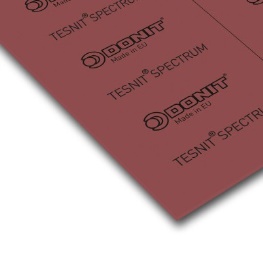 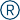 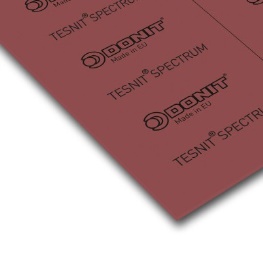 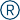 ТЕХНИЧЕСКИЕ ДАННЫЕ (актуальны для толщины 2 мм)P-T diagrams indicate the maximum allowed combination of internal pressure and service temperature which can be applied simultaneously for a given gasket depending on its material type, thickness, size and tightness class. Given the variety of gasket applications and service conditions, these values should only be regarded as guidance for the proper gasket assembly. In general, thinner gaskets exhibit better P-T properties.CHEMICAL RESISTANCE CHARTThe recommendations made here are intended to be a guideline for the selection of the suitable gasket quality. Because the function and durability of the products depend upon a number of factors, the data may not be used to support any warranty claims.+ Recommended? Recommendation depends on operating conditions- Not recommended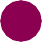 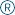 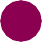 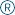 All information and data quoted are based upon years of experience in the production and operation of sealing elements. This data may not be used to support any warranty claims. With its publication this latest edition supersedes all previous issues and is subject to change without further notice.DONIT TESNIT, d.o.o.Cesta komandanta Staneta 38 1215 Medvode, SloveniaPhone: +386 (0)1 582 33 00Fax:	+386 (0)1 582 32 06+386 (0)1 582 32 08Web: www.donit.eu E-mail: info@donit.euFor disclaimer please visit http://donit.eu/disclaimer/ Copyright © DONIT TESNIT, d.o.o.All rights reservedDate of issue: 02.2017 / TDS-SPECTRUM-02-2017Структурауглеродные и графитовые волокна, резина и неорганические наполнителиЦветТемно-бордовыйСоответствие TA-Luft (VDI 2440), DVGW VP401 (Fire Safe Test), DVGW 3535-6Плотность DIN 28090-2грсь31.4СжимаемостьASTM F36J%25ВосстанавливаемостьASTM F36J%> 25Прочность при растяженииASTM F152MПa> 5Устойчивость к нагрузкам DIN 5291316 h, 50 MPa, 175 °CMПa> 4016 h, 50 MPa, 300 °CMПa> 45Скорость протечкиDIN 3535-6Мгр./(с.м)< 1,0Увеличение толщиныASTM F146Oil IRM 903, 5 h, 150 °C%7ASTM Fuel B, 5 h, 23 °C%5Жесткость при сжатииDIN 28090-2Комнатная температура: εKSW%20При повышенной температуре: εWSW/200 °C%7Коэффициент ползучестиDIN 28090-2Комнатная температура: εKRW%4При повышенной температуре: εWRW/200 °C%0,7Макс. рабочие условияПиковая температура°C/°F450/842Постоянная температура°C/°F400/752- пар°C/°F300/572Давлениебар/пси100/1450Обработка поверхности4AS. По запросу возможно покрытие графитом или PTFE.4AS. По запросу возможно покрытие графитом или PTFE.4AS. По запросу возможно покрытие графитом или PTFE.Размеры стандартных листовРазмеры (мм): 1500 x 1500 |Толщина (мм): 0.5 | 0.8 | 1.0 | 1.5| 2.0 | 3.0По запросу досутпны другие размеры и толщины.Размеры (мм): 1500 x 1500 |Толщина (мм): 0.5 | 0.8 | 1.0 | 1.5| 2.0 | 3.0По запросу досутпны другие размеры и толщины.Размеры (мм): 1500 x 1500 |Толщина (мм): 0.5 | 0.8 | 1.0 | 1.5| 2.0 | 3.0По запросу досутпны другие размеры и толщины.Толерантность± 5 % для длины и шириныДля толщины до 1.0 мм ± 0.1 мм Для толщины больше 1.0 мм ± 10 %± 5 % для длины и шириныДля толщины до 1.0 мм ± 0.1 мм Для толщины больше 1.0 мм ± 10 %± 5 % для длины и шириныДля толщины до 1.0 мм ± 0.1 мм Для толщины больше 1.0 мм ± 10 %